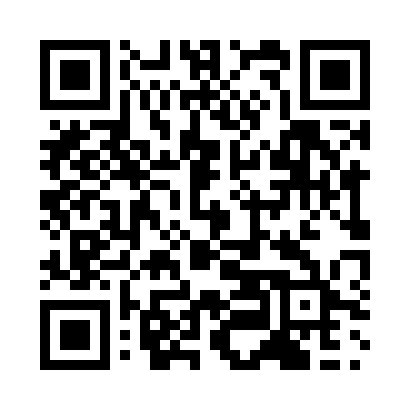 Prayer times for Alvakay I, CameroonWed 1 May 2024 - Fri 31 May 2024High Latitude Method: NonePrayer Calculation Method: Muslim World LeagueAsar Calculation Method: ShafiPrayer times provided by https://www.salahtimes.comDateDayFajrSunriseDhuhrAsrMaghribIsha1Wed4:285:4111:573:106:137:222Thu4:275:4111:573:106:137:223Fri4:275:4111:573:116:137:234Sat4:265:4011:573:116:137:235Sun4:265:4011:573:126:147:236Mon4:265:4011:573:126:147:247Tue4:255:3911:573:136:147:248Wed4:255:3911:573:136:147:249Thu4:245:3911:563:146:147:2410Fri4:245:3911:563:146:147:2511Sat4:245:3811:563:156:157:2512Sun4:235:3811:563:156:157:2513Mon4:235:3811:563:156:157:2614Tue4:225:3811:563:166:157:2615Wed4:225:3711:563:166:167:2616Thu4:225:3711:563:176:167:2717Fri4:215:3711:563:176:167:2718Sat4:215:3711:563:186:167:2719Sun4:215:3711:573:186:167:2820Mon4:215:3711:573:186:177:2821Tue4:205:3611:573:196:177:2922Wed4:205:3611:573:196:177:2923Thu4:205:3611:573:206:177:2924Fri4:205:3611:573:206:187:3025Sat4:205:3611:573:206:187:3026Sun4:195:3611:573:216:187:3027Mon4:195:3611:573:216:197:3128Tue4:195:3611:573:216:197:3129Wed4:195:3611:583:226:197:3230Thu4:195:3611:583:226:197:3231Fri4:195:3611:583:236:207:32